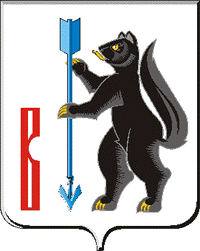 АДМИНИСТРАЦИЯГОРОДСКОГО ОКРУГА ВЕРХОТУРСКИЙ П О С Т А Н О В Л Е Н И Еот 29.12.2012г. № 1749г. ВерхотурьеО мерах по оказанию содействия избирательным комиссиям в организации подготовки и проведения выборов дополнительных выборов депутатаЗаконодательного Собрания Свердловской областипо Серовскому одномандатному избирательному округу № 2431 марта 2013 года	Руководствуясь Федеральным законом от 12 июня 2002 года N 67-ФЗ "Об основных гарантиях избирательных прав и права на участие в референдуме граждан Российской Федерации", Избирательным кодексом Свердловской области и статьей 26 Устава городского округа Верхотурский,ПОСТАНОВЛЯЮ:	1.Образовать рабочую группу для взаимодействия с избирательными комиссиями городского округа Верхотурский по выполнению плана совместных мероприятий Администрации городского округа Верхотурский и Верхотурской  районной территориальной избирательной комиссии в период подготовки и проведения дополнительных выборов депутата Законодательного Собрания Свердловской области по Серовскому одномандатному избирательному округу № 24 31 марта 2013 года в следующем составе:Лиханов А.Г.	      - глава городского округа Верхотурский;	2.Предложить отделу полиции № 33 ММО МВД РФ «Красноуральский» (Носков М.Ю.), Отделу записи актов гражданского состояния Верхотурского района Свердловской области (Дудницкая Н.Г.), ТП Управления федеральной миграционной службы по Свердловской области в Верхотурском районе (Маркова О.В.), ФКУ ИК-53 (Куртбедин С.Т.), Верхотурскому районному суду (Ладыгин А.И.), Военно-учетному столу Администрации городского округа Верхотурский (Свалухина Т.В.) обеспечить в порядке и сроки, установленные законодательством о выборах и нормативными актами Центральной избирательной комиссии Российской Федерации, своевременную передачу Верхотурской районной территориальной избирательной комиссии сведений о лицах, находящихся под стражей, в местах временного пребывания, о регистрации (учете) граждан, фактах смерти граждан и оперативно информировать о миграции населения для уточнения списков избирателей в соответствии с распоряжением Администрации городского округа Верхотурский от 29.12.2012г. № 806 «О мерах по реализации на территории городского округа Верхотурский Положения о Государственной системе регистрации (учета) избирателей, участников референдума в Российской Федерации».3.Предложить отделу полиции № 33 ММО МВД РФ «Красноуральский» (Носков М.Ю.), Отделу надзорной деятельности (Тататринов С.Е.), и.о. начальника отдела по делам ГО и ЧС Администрации городского округа Верхотурский Терехову С.И.:1) обеспечить охрану помещений, в которых установлены комплексы средств автоматизации Государственной автоматизированной системы Российской Федерации "Выборы";2) оказать содействие в доставке протоколов участковых избирательных комиссий городского округа Верхотурский об итогах голосования в Верхотурскую районную территориальную избирательную комиссию в порядке и сроки, установленные законодательством о выборах;	3) совместно с рабочей группой разработать комплекс мер по охране общественного порядка и общественной безопасности в период подготовки и проведения дополнительных выборов депутата Законодательного Собрания Свердловской области по Серовскому одномандатному избирательному округу № 24;	4) обеспечить охрану помещений избирательных комиссий, сопровождение и охрану транспортных средств, перевозящих избирательные документы, контроль за соблюдением пожарной безопасности в помещениях избирательных комиссий и помещениях для голосования;	5) своевременно рассматривать и принимать меры реагирования по обращениям избирательных комиссий в ходе избирательной кампании, в том числе по противоправной агитационной деятельности;	6) с целью установления готовности, в период с 25 по 29 марта 2013 года провести проверку помещений избирательных комиссий и помещений для голосования на предмет противопожарной и антитеррористической безопасности.	4.Рекомендовать Территориальному отраслевому исполнительному органу государственной власти Свердловской области – Управление социальной защиты населения Верхотурского района (Матис Н.А.) оказывать содействие  Верхотурской районной территориальной избирательной комиссии в обеспечении и реализации избирательных прав инвалидов и маломобильных групп населения, обслуживаемых на дому, проживающих на территории городского округа Верхотурский.	5.Предложить газете «Верхотурская неделя» (Мухаркина А.И.) обеспечить предоставление бесплатной печатной площади кандидатам, зарегистрированным в установленном законодательством порядке, для целей предвыборной агитации, в соответствии с требованиями действующего законодательства, а также Верхотурской районной территориальной избирательной комиссии для публикации информационных материалов и решений в соответствии с законодательством о выборах.	6.Управлению культуры и молодежной политики Администрации городского округа Верхотурский (Гайнанова Н.А.), МБСОУ «Спортивный клуб «Олимп» (Липницкий Ю.А.):	1) подготовить и провести культурные и спортивные мероприятия накануне и в день голосования 31 марта 2013 года;	2) в ходе проводимых мероприятий информировать граждан о предстоящих дополнительных выборах депутата Законодательного Собрания Свердловской области по Серовскому одномандатному избирательному округу № 24.	7.Комитету экономики и планирования Администрации городского округа Верхотурский (Нарсеева Е.Н.) разработать план мероприятий по обеспечению избирателей в день голосования 31 марта 2013 года услугами торговых предприятий и предприятий общественного питания.	8.Опубликовать настоящее постановление в газете «Верхотурская неделя» и разместить на официальном сайте городского округа Верхотурский.	9.Контроль исполнения настоящего постановления оставляю за собой.Глава Администрациигородского округа Верхотурский						С. И. Лобусов Лобусов С.И. Фахрисламов В.Ф.- глава Администрации городского округа Верхотурский;- и.о. главы Администрации городского округа Верхотурский;Захарова Н.А.- председатель Верхотурской территориальной избирательной комиссии (по согласованию);Тарамженина О.А.- начальник организационного отдела Администрации;Чазов П.А.- ведущий специалист юридического отдела Администрации;Терехов С.И.- и.о. начальника отдела по делам ГО и ЧС Администрации;Нарсеева Е.Н.- председатель комитета экономики и планирования Администрации;Гайнанова Н.А.- начальник Управления культуры и молодежной политики Администрации;Татаринов С.Е.Дуркин С.Ю.- начальник ОНД по городскому округу Верхотурский (по согласованию);- зам.начальника отдела полиции № 33 МВД РФ «Красноуральский» (по согласованию);Матафонов П.А.- начальник отдела участковых уполномоченных полиции и делам несовершеннолетних отдела полиции № 33 МВД РФ «Красноуральский» (по согласованию).